Добрый день! Продолжим играть!Отгадайте  загадки.  Какие  слова  в  загадках  помогли  их  отгадать?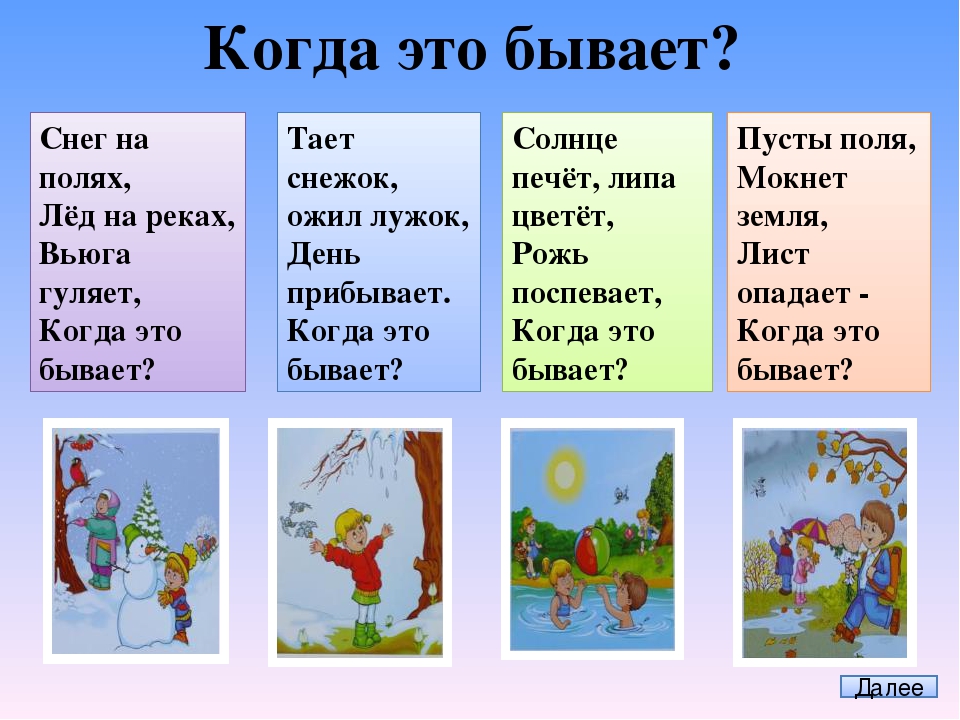 - Какое сейчас время года? Какое время года скоро наступит?3. Рассматривание картины и беседа по ней. 
Покажите ребёнку картину «В песочнице». В ходе беседы обращайте внимание ребёнка на ту часть картины, о которой идет речь.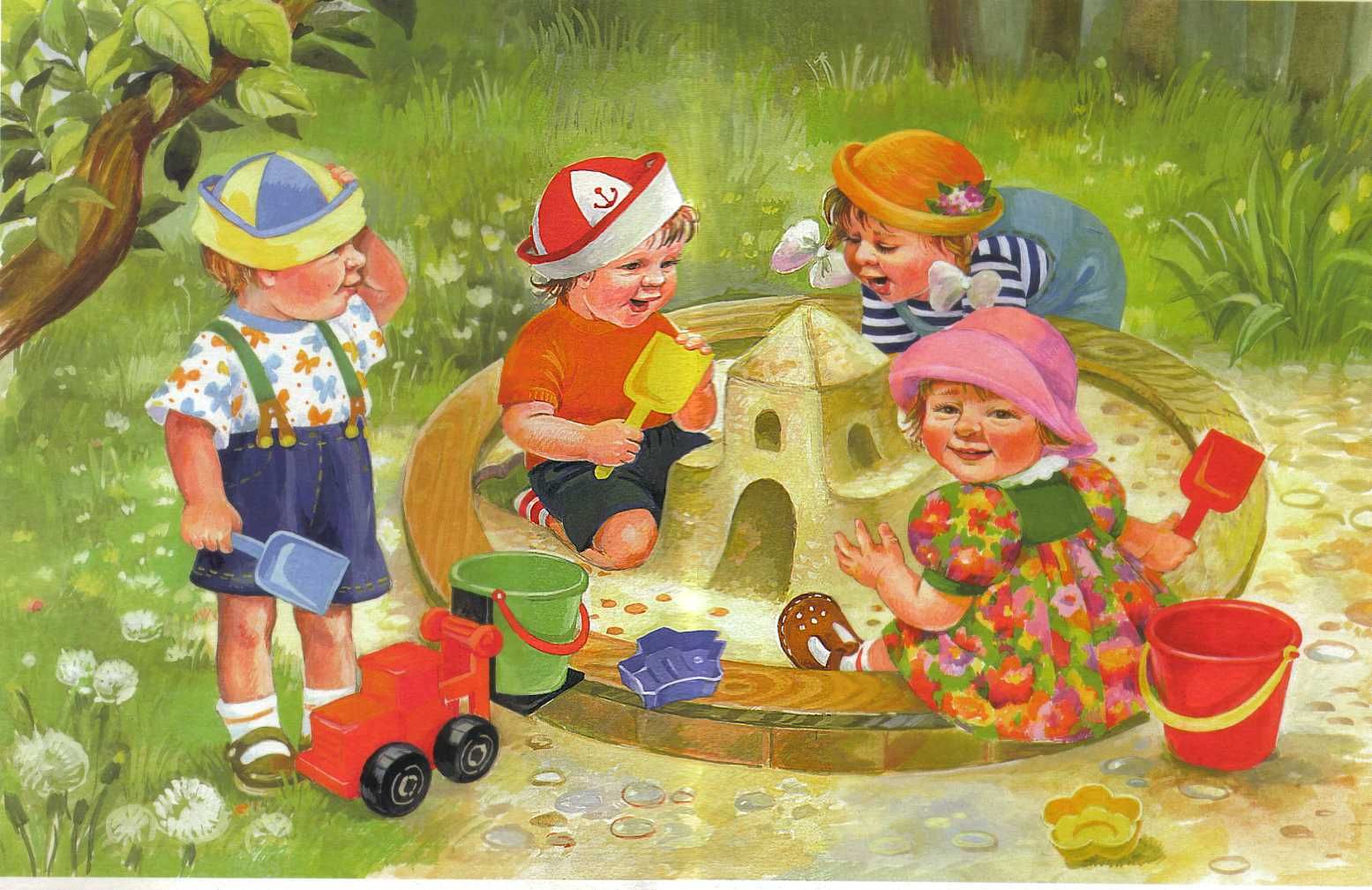 
- А теперь давайте рассмотрим картину «В песочнице». Кого вы видите на ней? Начните со слова «мы» (Мы видим детей.) Что они делают? (Они играют в песочнице.) - Они построили дом из песка. Какой дом у них получился? (Дом большой, красивый, высокий. Он дверью и с окошками. У него есть  крыша).
- Вот какой красивый дом! Дети дружно его строят, работают все вместе. Давайте рассмотрим детей.  Посмотрите на девочку в разноцветном платье и розовой панамке. Что она делает? (Она и смотрит на нас.) Что у нее в руке? (Она держит в руке красный совочек.)
 - Как вы думаете, какое у нее настроение? Нравится ли ей играть в песочнице? Посмотрите на ее лицо. (Она улыбается, ей весело, ей нравится играть в песочнице.)
- Молодец! Очень хорошо рассказали о девочке. А теперь давайте расскажем о мальчике с желтым совочком. Что он делает? Какое у него лицо? (Он  сидит в песочнице и смотрит на домик. У него веселое лицо.  Ему нравится домик. Ему интересно строить из песка дом.
- Хорошо! А что вы можете рассказать о девочке в полосатой футболке? Где она сидит? Что делает? Что говорит? Как вы думаете. (Девочка стоит на травке за песочницей. Она  наклонилась к домику. Она говорит: «Давайте сделаем еще одно окошко!» Ей тоже интересно и весело играть с друзьями).
- О ком мы еще не рассказали? (О мальчике в синих шортах.)
- Что он делает? Какие игрушки у него есть? Что он собирается делать? Расскажите.
(Мальчик стоит около песочницы. Он поправляет панамку на голове и смотрит на друзей.
У него в руке голубой совочек. Он привез машину с зеленым ведерком. Он будет насыпать в ведерко песок.)
- Вот какие вы молодцы! Очень хорошо рассказали о детях. А что вы видите вокруг детей, около песочницы? (Около песочницы зеленая травка и цветочки.)
- Какие это цветочки? (Это одуванчики.)
- А что вы видите наверху, в углу картины, над мальчиком в синих шортах? (Это ветка с зелеными листьями.)
- Правильно. Рядом с песочницей растет дерево. На дереве зеленые листья. А как вы думаете, какая погода на улице? (На улице тепло, светит солнышко.)
- Почему вы так решили? (У детей легкая одежда,  они в панамках.)
- Обратите внимание на то, какие дети нарядные. У них яркая красивая одежда, разноцветные панамки, на ногах летние туфельки и сандалии. Какое время года на картине? (Это лето.)
- Правильно! Отлично ответили на все вопросы. А теперь можно и отдохнуть.

4. Физкультминутка «Топаем - хлопаем».Предложите   детям   послушать предложения о лете.  Если  они согласны с выражением,  пусть хлопают в ладоши, если нет — топают ногами.- Летом созревают ягоды- Летом идет снег.- Летом можно кататься на лыжах.- Летом много красивых цветов.- Летом опадают листья.- Летом можно купаться в речке- Летом птицы улетают на юг.- Летом ярко светит солнце и очень жарко- Летом звенит капель.- Летом после дождя можно увидеть радугу.- Летом можно лепить снеговика.- Летом животные готовятся к зиме.
5. Составление рассказа  по картине. 
Родители предлагают ещё раз посмотреть на картину и составить рассказ.Сначала расскажите о том, какое время года наступило. Потом предложите рассказать о детях. Опишите, как они одеты, что они делают.Не забудьте рассказать о их настроении.При составлении рассказа, можно опираться на образец.
В ПЕСОЧНИЦЕ.

        Наступило теплое лето. Светит солнышко. Листья на деревьях и трава зеленые и свежие.
       Вышли дети на прогулку и стали играть в песочнице. Все вместе они построили из песка большой дом с высокой крышей, окнами и дверью.
       Девочка в разноцветном платьице и розовой панамке сидит на краю песочницы с совочком в руке и улыбается. Ей очень понравилось строить дом из песка. Мальчик с желтым совочком сидит на песке и, улыбаясь, смотрит на дом. Он доволен своей работой. Девочка в полосатой футболке наклонилась к дому и предлагает детям сделать в нем еще одно окошко. Около песочницы стоит мальчик в синих шортах. Он держит в руке голубой совочек и поправляет панамку на голове. Рядом с ним — машина-погрузчик с зеленым ведерком.       Мальчик хочет насыпать в ведерко много песка. Он будет строить забор вокруг дома.
      Малышам очень нравится играть в песочнице. У них веселые лица и хорошее настроение.ПРИШЛИТЕ, пожалуйста, фотографии выполненных работ, на электронный адрес: nataliya.pilikina@mail.ru или в группу в VIBER.СПАСИБО ЗА СОТРУДНИЧЕСТВО!!!